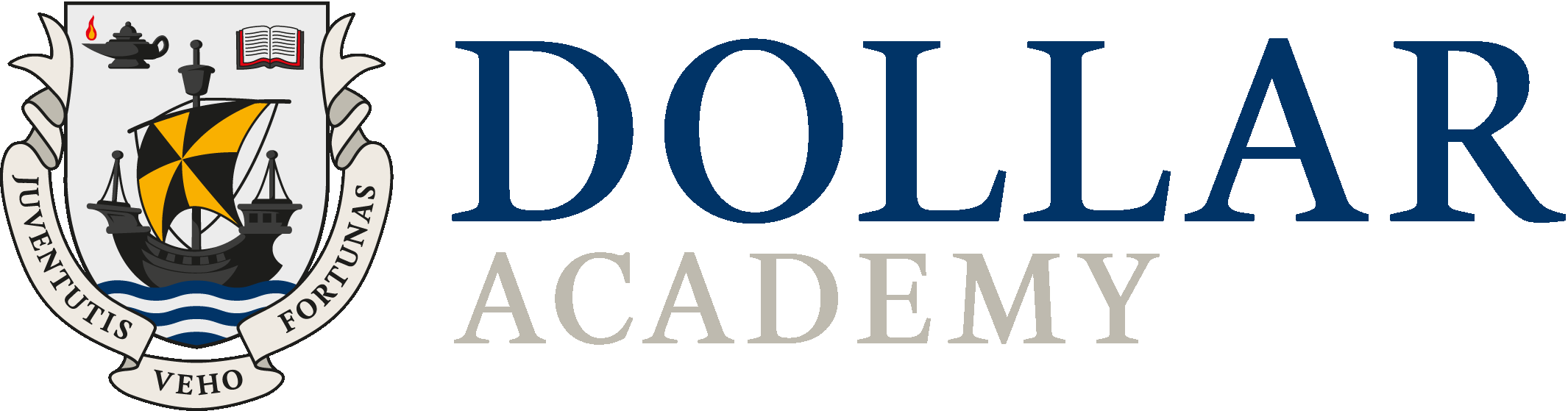 Pipe Band – Novice AEngagementRSPBA Lurgan NIDateFriday/Saturday 10/11th JuneUniformNo 2’sPipe MajorBass Drummer1Archie KellyCharlotte McFadyeanAdam KennedyPipersTenor Drummers2Bruce Shearer1Ava Taylor3Fraser Gallagher2Isabella Henderson4Freya Ferguson3Elena Beverland5Lewis Blezard4Amaris Charles6James Wilson5Mhairi McGregor7Alexander SchmidtSide Drummers8Fin Patchett1Emma Manson92Sandy McGregor10Freya MacColl3Holly Stevenson Mathieson4Erin Donoghue5Erica Knox6Harry Roemmele7Thomas Easton8Cameron KinnearStaff:  Mr Stewart, Mr Beaumont, Mr Lawson, Miss Augaitis, Mr Wilson, Mr Innes, Mrs Stewart, Mrs YoungStaff:  Mr Stewart, Mr Beaumont, Mr Lawson, Miss Augaitis, Mr Wilson, Mr Innes, Mrs Stewart, Mrs YoungStaff:  Mr Stewart, Mr Beaumont, Mr Lawson, Miss Augaitis, Mr Wilson, Mr Innes, Mrs Stewart, Mrs YoungStaff:  Mr Stewart, Mr Beaumont, Mr Lawson, Miss Augaitis, Mr Wilson, Mr Innes, Mrs Stewart, Mrs YoungReport to Argylls BuildingReport to Argylls Building10.00am Friday10.00am FridayTransport LeavesTransport Leaves10.15am10.15amPerformancePerformance12.01pm Saturday12.01pm SaturdayExpected ReturnExpected Return9.00pm Saturday9.00pm Saturday